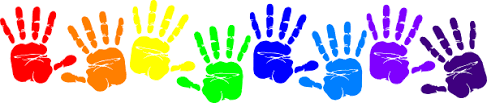 Spring NewsletterWelcome back we have had a fantastic start to the new year and the children have come back into pre-school so well. Just want to say we thought the children did brilliantly in their first Nativity at Christmas, thank you all for coming to watch them perform and for the fantastic costumes they all looked great.We have had some new Children start our Pre-school in December and January and we would like to say a warm welcome to: Aryton, Darcie, Florence, Wesley, Trim and Cohen.We would also like to welcome Char who is a new member of staff to the little gems team.   Our upcoming themes are:People who help us: 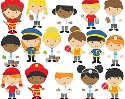 We will set our role play area up as a fire station, shop, doctors, vet and many more exciting things. We will do lots of arts and crafts around people who help us. Visit the local shop and buy our own fruit and look in lots of books and find out about people who help us. We will have a dress up day during our topic where children can come in dressed up as Police, fireman, nurse, doctor, dentist ect. If any of you are in this profession or know of anyone who is and would be willing to come in and chat to the children that would be great.Easter: 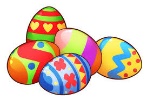 We will be doing lots of craft activities around Easter. Easter egg hunts and of course Easter bonnets.Fundraising :Some of you may remember that we did a danceathon last year to raise money for the pre school to buy more resources we made £250 which was fantastic. We have got together as a team to discuss what we are going to buy, and we are going to buy more construction toys, resources to make more exciting role play areas, outdoor toys and small world toys. We are starting to think of a new fundraiser for this year as this money really benefits our pre school to make it more exciting and engaging for the children.We would love to hear if you have any ideas of fundraising events that we can do this year please come and speak to Laura or Kim and we will jot down your ideas and pick one to do. We look forward to hearing what you come up with.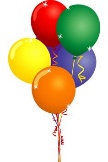 25 year Anniversary party for little Gems Everyone should of received a letter about the 25th Anniversary party for little Gems we are very excited to celebrate with you all.Just a reminder it will be held at Monkey bizness on Saturday 9th February 5.45pm-7.45pm. We have the whole place hired out for Little Gems only. Please could you let us know ASAP so that we can gather numbers no later than the 1st February. We can’t wait to celebrate with you all.Attendance: If your child is ill please can you please ring or text the pre school to let us know.Please can we remind you all to collect the children on time at the end of the day arriving 5 mins before pick up time would be great as we have to vacate the room at 3pm due to after school club. Unfortunately, if you are more than 5 minuets late a late charge will apply.Inset Days                      Half terms                         Monday 22nd July 19           13th February 19 -22nd February 19Tues 23rd July 19               Easter 8th April 19 -22nd April 19 back on 23rd April 19